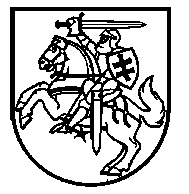 Lietuvos Respublikos VyriausybėnutarimasDĖL LIETUVOS RESPUBLIKOS VYRIAUSYBĖS 2014 M. SPALIO 28 D. NUTARIMO NR. 1179 „DĖL VIEŠAME AUKCIONE PARDUODAMO VALSTYBĖS IR SAVIVALDYBIŲ NEKILNOJAMOJO TURTO IR KITŲ NEKILNOJAMŲJŲ DAIKTŲ SĄRAŠO SUDARYMO TVARKOS APRAŠO PATVIRTINIMO“ PAKEITIMO2021 m. birželio 2 d. Nr. 400VilniusLietuvos Respublikos Vyriausybė nutaria:Pakeisti Viešame aukcione parduodamo valstybės ir savivaldybių nekilnojamojo turto ir kitų nekilnojamųjų daiktų sąrašo sudarymo tvarkos aprašą, patvirtintą Lietuvos Respublikos Vyriausybės 2014 m. spalio 28 d. nutarimu Nr. 1179 „Dėl Viešame aukcione parduodamo valstybės ir savivaldybių nekilnojamojo turto ir kitų nekilnojamųjų daiktų sąrašo sudarymo tvarkos aprašo patvirtinimo“, ir papildyti 22.6 papunkčiu:„22.6. valstybės nekilnojamasis turtas ar kitas nekilnojamasis daiktas Vyriausybės sprendimu yra perduotas savivaldybės nuosavybėn savivaldybių savarankiškosioms funkcijoms įgyvendinti.“Ministrą Pirmininką pavaduojanti finansų ministrė                                             Gintarė Skaistė